Итоги спортивных мероприятийМУ «Молодежный спортивный центр» «Олимп»С 7 по 13 октября 2019 года12 октября 2019 года в городе Саратове прошел   открытый городской турнир по греко -римской борьбе памяти МС СССР С.В. Сверчкова.
Умнихин Андрей 55 кг -2 место 
Толстых Роман 50 кг -2 место.
Алехин Глеб 29 кг -3 место.  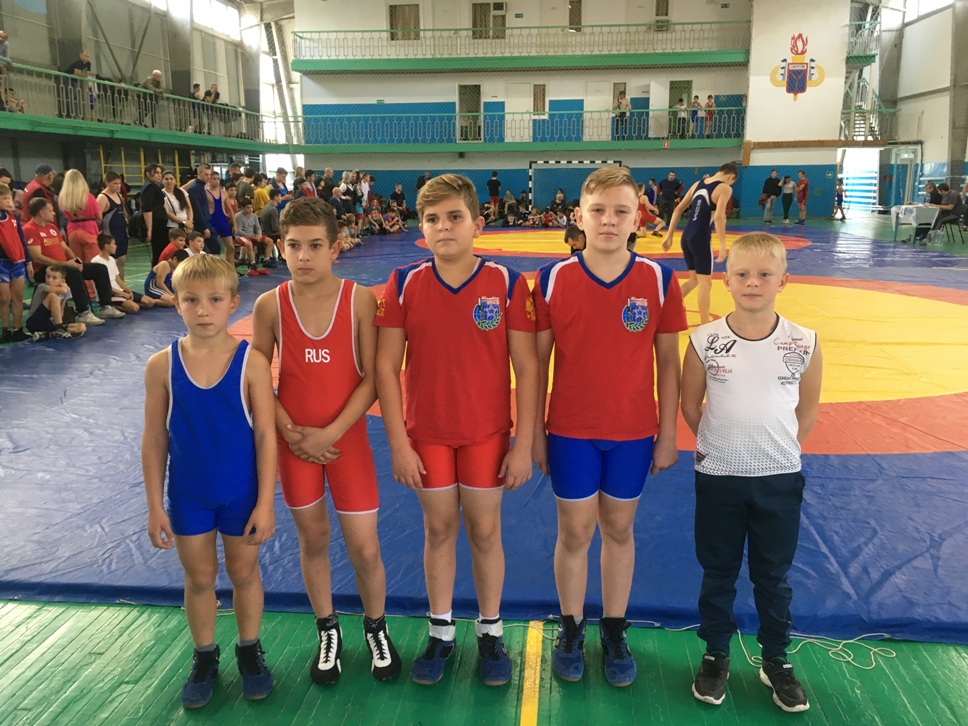 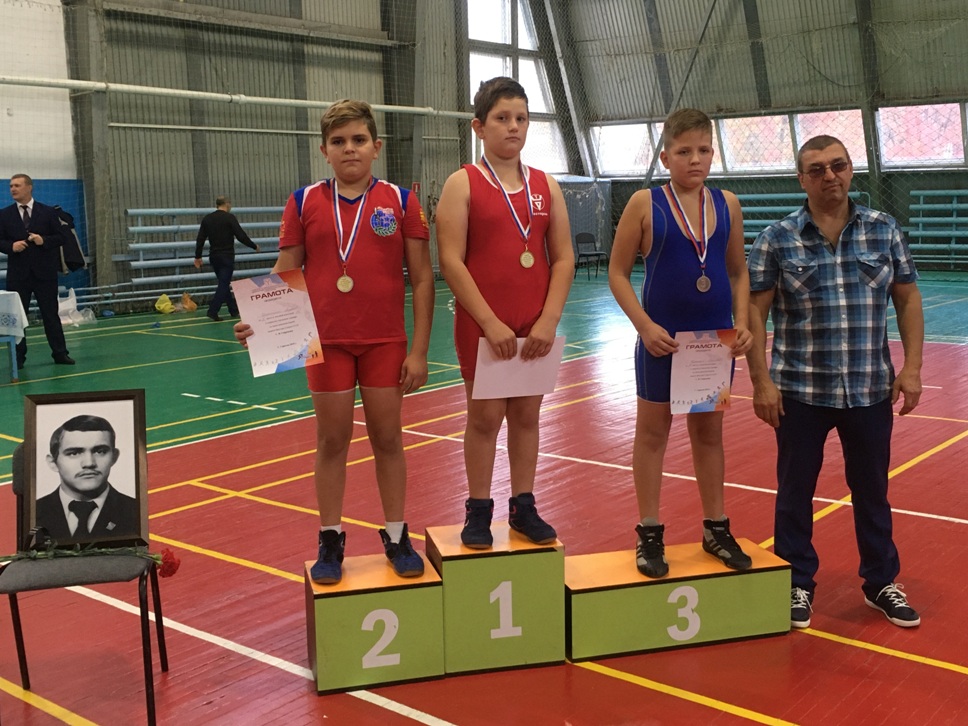 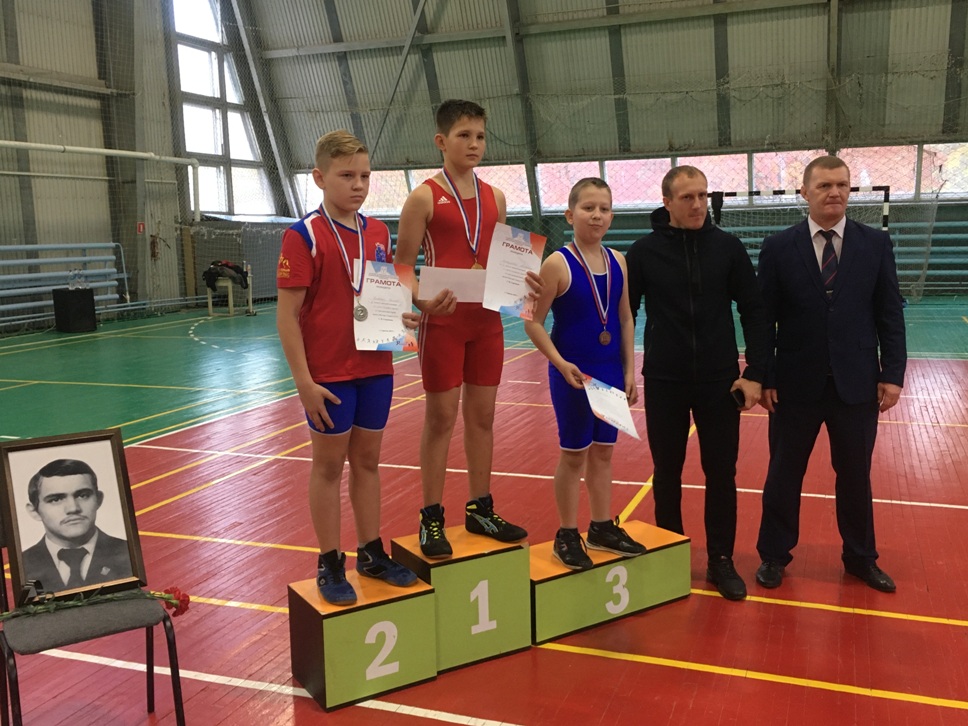 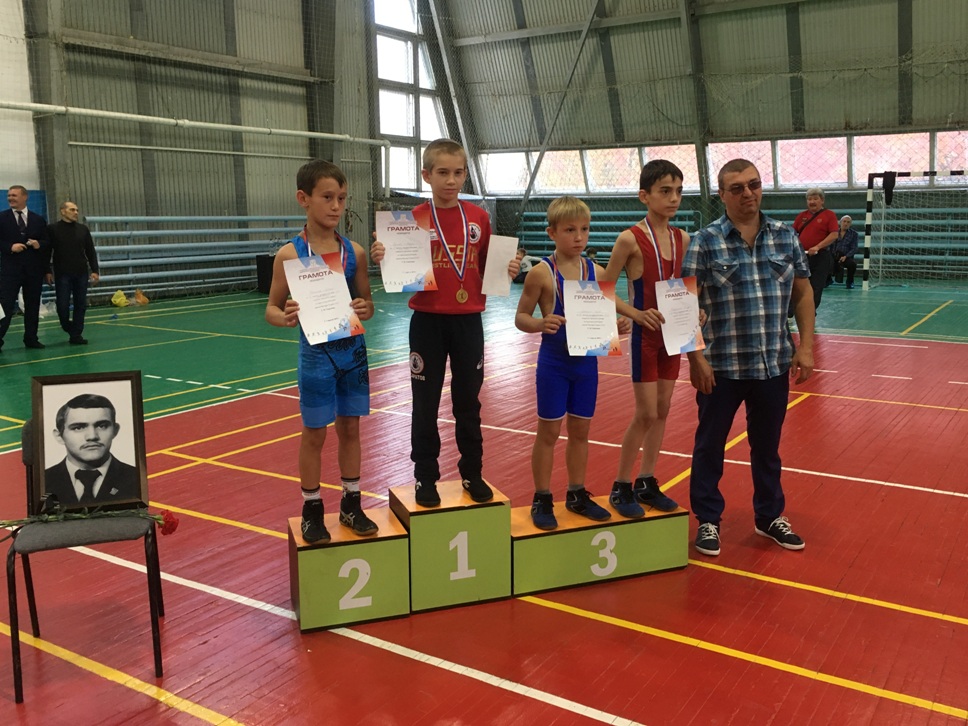 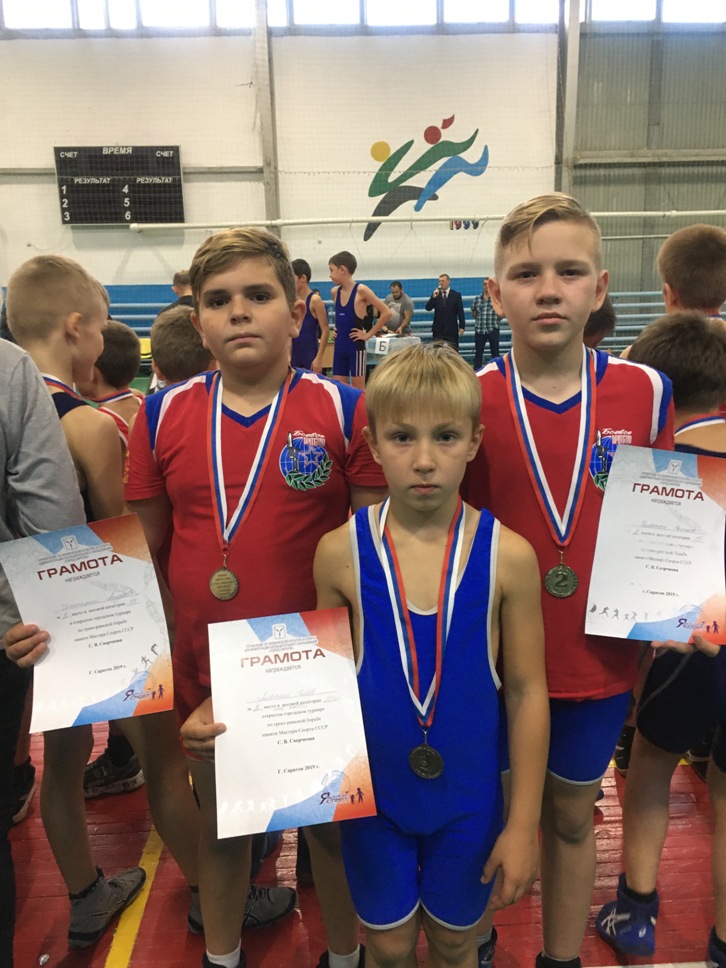 